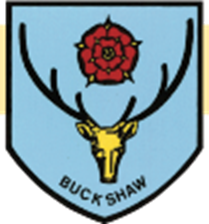 Buckshaw Primary School Experienced Classroom teacher KS2 JOB DESCRIPTIONEmployment detailsMain duties/responsibilitiesPerson specification